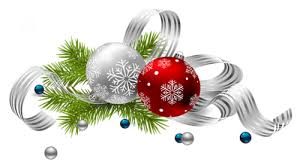 Příjemné prožitísvátků Vánočnícha hodně úspěchů v roce 2016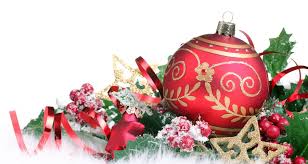 přeje OÚ Samšina